CAPAComunicação Social da Secretaria da Agricultura, Pecuária, Produção Sustentável e Irrigação (SEAPI).Imagem: enviada pelo(s) autor(es) em ótima qualidade, com resolução mínima de 300 dpi, ou cromos em bom estado de conservaçãoOBSERVAÇÃO:Não excluir as quebras de seções e as quebras de páginas, sob pena de desconfigurar o arquivo. Insira seu texto. Salve o arquivo modelo com seu nome e substitua os títulos pelos do seu trabalho sem alterar os estilos.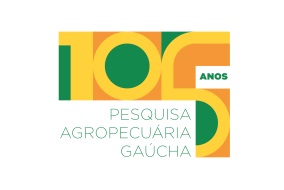 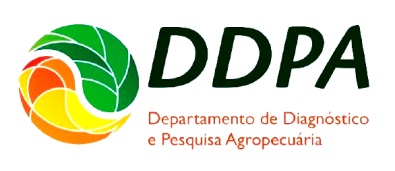 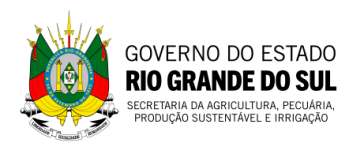 GOVERNO DO ESTADO DO RIO GRANDE DO SULSECRETARIA DA AGRICULTURA, PECUÁRIA, PRODUÇÃO SUSTENTÁVEL E IRRIGAÇÃODEPARTAMENTO DE DIAGNÓSTICO E PESQUISA AGROPECUÁRIABOLETIM TÉCNICO:pesquisa e desenvolvimentoTÍTULO DO TRABALHOAutor 1Autor 2Autor 3Autor xPorto Alegre, RS2024Governador do Estado do Rio Grande do Sul: Eduardo Figueiredo Cavalheiro Leite. Secretário da Agricultura, Pecuária, Produção Sustentável e Irrigação: Giovani FeltesDepartamento de Diagnóstico e Pesquisa Agropecuária Rua Gonçalves Dias, 570 – Bairro Menino Deus Porto Alegre ǀ RS – CEP: 90130-060 Telefone: (51) 3288.8000 https://www.agricultura.rs.gov.br/ddpa Diretor: Caio Fábio Stoffel EfromComissão Editorial: Loana Silveira Cardoso; Lia Rosane Rodrigues; Bruno Brito Lisboa; Larissa Bueno Ambrosini; Raquel Paz da Silva; Flávio Nunes.Arte: Rodrigo Nolte MartinsCatalogação e normalização: REFERÊNCIAPara atualizar o Sumário:a) clicar sobre o modelo de Sumário com botão direito do mouse;b) selecionar no menu a opção Atualizar Campo – Atualizar o índice inteiro.LISTA DE FIGURAS(Se houver figuras)Figura 1. Título da figura grafado em letras minúsculas, exceto a letra inicial com ponto final.	11Figura 2.Título da figura grafado em letras minúsculas, exceto a letra inicial, com ponto final.	11Para atualizar a Lista de Figuras:a) clicar sobre o modelo de Lista de Figuras com botão direito do mouse;b) selecionar no menu a opção Atualizar Campo – Atualizar o índice inteiro.LISTA DE TABELAS(Se houver tabelas)Tabela 1. Título da tabela grafado em letras minúsculas, exceto a letra inicial, com ponto final.	11Para atualizar a Lista de Tabelas:a) clicar sobre o modelo de Lista de Tabelas com botão direito do mouse;b) selecionar no menu e a opção Atualizar Campo – Atualizar o índice inteiro.BOLETIM TÉCNICO:pesquisa e desenvolvimentoTítulo do trabalho com primeira letra em maiúscula e demais em minúsculasAutor 1, Autor 2, Autor 3,Autor x, …Para incluir a identificação do(s) Autor(es):a) nome(s) completo(s) do(s) autor(es); (Arial 11)b) inserir em nota de rodapé identificação de cargo/profissão, o grau de titulação, a instituição a que pertence e o endereço eletrônico de cada um dos autores. (Arial 10 – nota de rodapé)RESUMOO resumo deve apresentar de forma concisa os pontos relevantes do documento. Não deve ultrapassar 250 palavras e ser escrito em apenas um parágrafo. Deve ser inserido com espaço de duas linhas abaixo do nome dos autores.Palavras-chave: Palavra 1. Palavra 2. Palavra 3. (indicar no mínimo três e no máximo seis palavras diferentes das que compõem o título, conforme seção 6 do Manual de Publicações do DDPA).Title: versão do título no idioma inglês.ABSTRACT Elaborar o Abstract, versão do resumo reproduzida integralmente no idioma inglês, seguindo as mesmas instruções para o Resumo em língua vernácula.Keywords: versão em inglês das Palavras-chave.1 INTRODUÇÃO Seguir as instruções da seção 6 – Detalhamento de Instruções aos Autores do Manual de Publicações do DDPA.2 MATERIAL E MÉTODOS Seguir as instruções da seção 6 – Detalhamento de Instruções aos Autores do Manual de Publicações do DDPA.Os subtítulos definidos neste Modelo são apenas ilustrativos. As subdivisões do texto deverão ser adequadas ao seu conteúdo, ficando os títulos a critério dos autores.Exemplos de subdivisões desta seção:2.1 Material e métodosTodo título requer um texto antes de um novo subtítulo.2.1.1 Material e métodos 1Todo título requer um texto antes de um novo subtítulo.2.1.2 Material e métodos 2Todo título requer um texto antes de um novo subtítulo.3 RESULTADOS E DISCUSSÃOSeguir as instruções da seção 6 – Detalhamento de Instruções aos Autores do Manual de Publicações do DDPA.Os subtítulos definidos neste Modelo são apenas ilustrativos. As subdivisões do texto deverão ser adequadas ao seu conteúdo, ficando os títulos a critério dos autores.Exemplos de subdivisões desta seção:3.1 Resultados e discussão 1Todo título requer um texto antes de um novo subtítulo.3.1.1 Resultados e discussãoTodo título requer um texto antes de um novo subtítulo.3.2 Resultados e discussão 2Todo título requer um texto antes de um novo subtítulo.Para inserir título da figura:a) clicar na Aba (ou Menu) Referências, na opção Inserir Legenda, selecionar Rótulo Figura. b) inserir figura usando a opção Inserir – Imagem evitando a função copiar/colar as figuras no documento.c) identificar as figuras na parte inferior, precedida da palavra designativa e seguida de seu número de ordem de ocorrência no texto.Exemplo:Figura 1. Título da figura grafado em letras minúsculas, exceto a letra inicial com ponto final. (A palavra Figura e número devem ser grafadas em negrito, Arial 11)Fonte: João da Silva (Arial 10)Figura 2.Título da figura grafado em letras minúsculas, exceto a letra inicial, com ponto final. (A palavra Figura e número devem ser grafadas em negrito, Arial 11)Fonte: João da Silva (A, B); Maria da Silva (C, D) (Arial 10)Para inserir título da tabela:a) clicar na Aba (ou Menu) Referências, na opção Inserir Legenda, selecionar Rótulo Tabela. Tabela 1. Título da tabela grafado em letras minúsculas, exceto a letra inicial, com ponto final. (A palavra Tabela e número devem ser grafadas em negrito)4 CONCLUSÕESSeguir as instruções da seção 6 – Detalhamento de Instruções aos Autores do Manual de Publicações do DDPA.5 AGRADECIMENTO (Item opcional)REFERÊNCIASSeguir as instruções da seção 8 – Normas para Livros, Folhetos e Publicações Técnico-Científicas Seriadas do Manual de Publicações do DDPA.Espaçamento simples entre linhas, com uma linha em branco entre cada referência.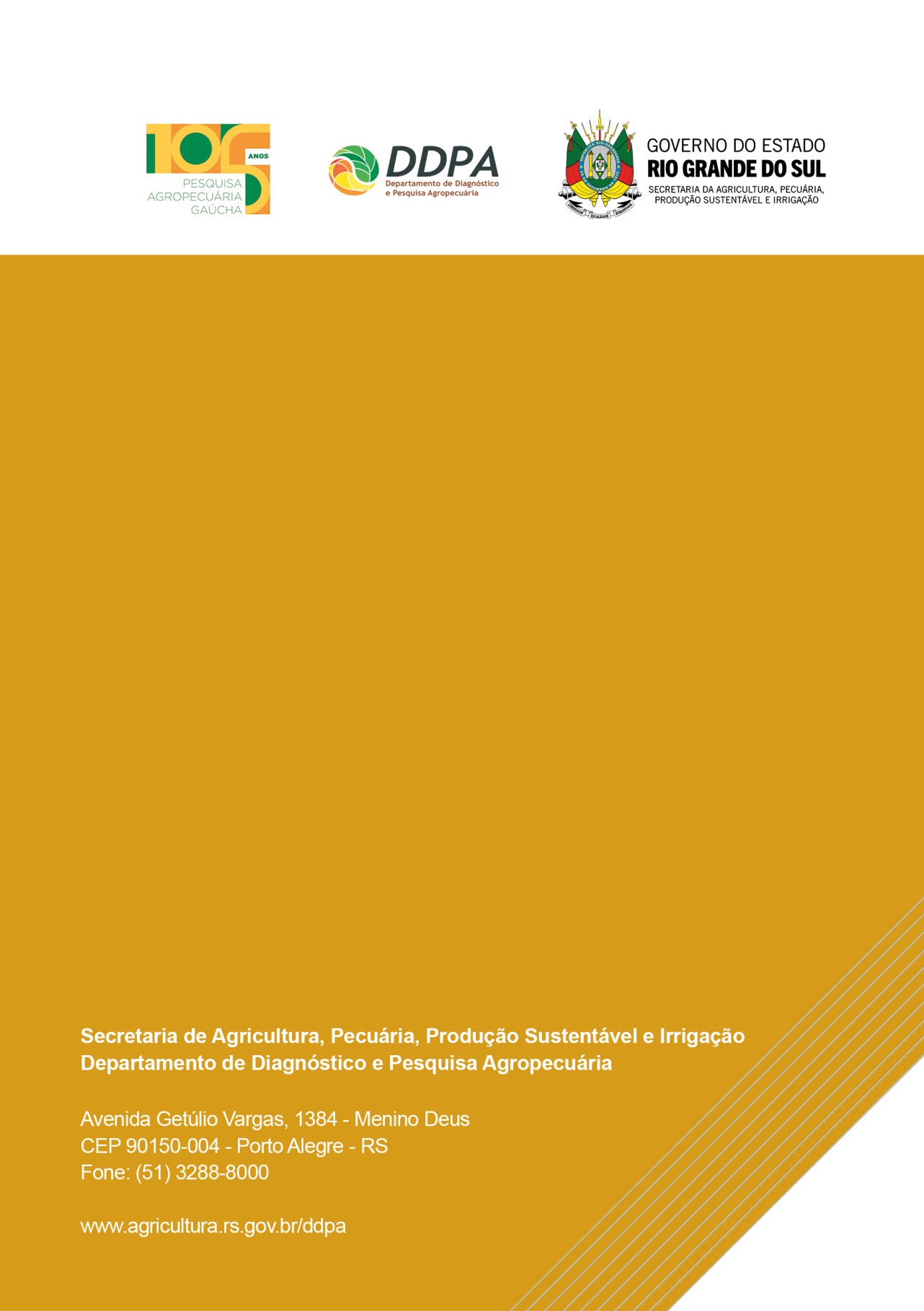 